18 January 2024								FOI Ref No. AA23/2385	The Hon John Gardner	Member for Morialta	Sent via email: Lachlan.skinner@parliament.sa.gov.auDear Mr GardnerI refer to your application dated 22 December 2023 requesting access to information under the Freedom of Information Act (SA) 1991 (the Act).ApplicationI note you have requested:Document SourcedAn excel spreadsheet has been created to provide the de-identified data within the scope of your application. The spreadsheet details the compensation claims made by teachers since 1 January 2013 to 31 December 2023(within the parameters requested).The data compiled in the spreadsheet includes data from external sources and should not be not used or relied upon as an accurate account for all claim lodged by teachers in South Australia.DeterminationI have determined to release the abovementioned spreadsheet in accordance with section 23 of the Act. Fees and ChargesAs the processing of your application did not exceed the threshold for members of parliament pursuant to Section 53 (2) (b) of the Act, no fees and charges have been applied on this occasion.Disclosure LogIn accordance with the requirements of Premier and Cabinet Circular PC045, details of the application, and the documents to which you are given access, will be published on ReturnToWork SA’s (RTWSA) Disclosure log.  A copy of PC045 can be found at https://www.dpc.sa.gov.au/resources-and-publications/premier-and-cabinet-circularsReview RightsIf you are dissatisfied with this determination, you may apply for an internal review to the Chief Executive Officer within 30 days of receiving this notice.Yours sincerely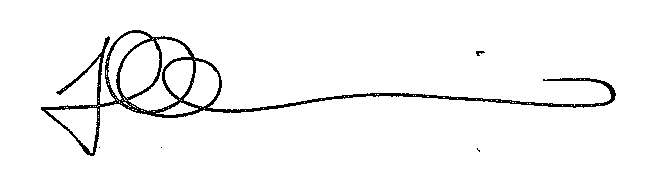 Fran MichelizziAccredited FOI Officer